Jak volit do poslanecké sněmovnyVolební právo umožňuje občanům volit si své zástupce do státních a samosprávných orgánů. Voliči v České republice volí:prezidenta republiky,členy poslanecké sněmovny,členy senátu,členy krajských a obecních zastupitelstev.Kromě toho mají občané České republiky jakožto obyvatelé Evropské unie také právo volit členy Evropského parlamentu. Jednotlivé typy voleb mají svá pravidla. V tomto pracovním listu se zaměříme na volby do Poslanecké sněmovny ČR. Podmínky výkonu volebního práva, organizaci voleb a rozsah soudního přezkumu upravuje zákon č. 247/1995 Sb., o volbách do Parlamentu České republiky.Informace týkající se voleb patří k základnímu společenskému přehledu, vyzkoušejte si proto, jak jste na tom se svými znalostmi vy. Až půjdete poprvé volit, pomůže vám to vyhnout se případným nedorozuměním.Projděte si následující otázky, abyste měli představu, jaký typ informací po vás bude vyžadován. Podívejte se na příslušné video. V průběhu sledování si můžete dělat poznámky nebo odpovědi rovnou vyplňovat do pracovního listu. Odpovědi stačí jednoslovné či heslovité. Ne na všechny otázky najdete odpověď ve videu. Pokud nebudete odpověď sami znát, využijte jiné zdroje, například vyhledání na internetu.Volební kuchařka________________________________________________________Kolik let musí člověk mít, aby se mohl účastnit voleb jako volič?…………………………………………………………………………………………………………………….Jaká druhá důležitá podmínka musí být splněna, aby byl člověk připuštěn k volbám?…………………………………………………………………………………………………………………………………………………………………………………………………………………………………………K čemu slouží voličský průkaz?………………………………………………………………………………………………………………………………………………………………………………………………………………………………………...Lidé, kteří žijí trvale v zahraničí (mají ta trvalý pobyt), se v žádném případě nemohou zúčastnit voleb do poslanecké sněmovny ČR. Je to pravda? Odpověď stručně zdůvodni.…………………………………………………………………………………………………………………………………………………………………………………………………………………………………………………………………………………………………………………………………………………………………………………………………………………………………………………………………………………………………………………………………………………………………………………………………………Mohou volit lidé, kteří v době voleb tráví dovolenou v zahraničí? Odpověď stručně zdůvodni.……………………………………………………………………………………………………………………………………………………………………………………………………………………………………………………………………………………………………………………………………………………………...Kde (na jakých místech) volí voliči v zahraničí?………………………………………………………………………………………………………………………………………………………………………………………………………………………………………………………………………………………………………………………………………………………………Je možné v České republice volit korespondenčně?……………………………………………………………………………………………………………………Je možné dát někomu plnou moc, aby odvolil za mě podle mých pokynů?………………………………………………………………………………………………………………………………………………………………………………………………………………………………………………………………………………………………………………………………………………………………Mohou volit lidé, kteří se v době voleb nacházejí ve výkonu trestu?……………………………………………………………………………………………………………………………………………………………………………………………………………………………………………………………………………………………………………………………………………………………... Mohou volit lidé, kteří jsou v době voleb upoutáni na lůžko v nemocnici nebo v léčebně dlouhodobě nemocných (LDN)?………………………………………………………………………………………………………………………………………………………………………………………………………………………………………… Mohou volit lidé, kteří jsou v době voleb upoutáni na lůžko ve svém domově? Odpověď stručně zdůvodni.…………………………………………………………………………………………………………………………………………………………………………………………………………………………………………………………………………………………………………………………………………………………………………………………………………………………………………………………………………………… Jak často se konají volby do poslanecké sněmovny? (Počítej se standardní politickou situací.)………………………………………………………………………………………………………………………………………………………………………………………………………………………………………… Kolik poslanců je v poslanecké sněmovně (PS)?………………………………………………………………………………………………………………………………………………………………………………………………………………………………………… Kolik procent hlasů musí ve volbách získat politická strana, aby se její zástupci dostali do PS?………………………………………………………………………………………………………………………………………………………………………………………………………………………………………… Ve volbách kandidují nejen jednotlivé politické strany, ale i koalice složené ze dvou a více stran. Platí pro ně procentní limit pro vstup do PS stejný, nebo je nižší, nebo je vyšší? Případně uveďte, jaké limity pro koalice platí.……………………………………………………………………………………………………………………………………………………………………………………………………………………………………………………………………………………………………………………………………………………………… Strany mají nárok na státní finanční příspěvek za každý získaný hlas pokud však ve volbách překročí určitou procentní hranici získaných hlasů. Kolik procent to alespoň musí být?………………………………………………………………………………………………………………………………………………………………………………………………………………………………………… Kolik dnů volby trvají a které dny jsou pro ně v Česku vyhrazeny?………………………………………………………………………………………………………………………………………………………………………………………………………………………………………… Jak volič získá volební hlasovací lístky?………………………………………………………………………………………………………………………………………………………………………………………………………………………………………… Kolik hlasovacích lístků lze hodit do volební urny neboli kolik politických stran/koalic může volič vybrat?………………………………………………………………………………………………………………………………………………………………………………………………………………………………………… Hlasovací lístek zvolené politické strany se seznamem kandidátů lze upravovat takzvaným kroužkováním, které upředností kandidáty ze zadnějších pozic. Kolik nejvíce takových přednostních hlasů je možné udělit?………………………………………………………………………………………………………………………………………………………………………………………………………………………………………… Jestliže je zakroužkováno více než maximální povolený počet kandidátů, co se stane s hlasovacím lístkem? Je takový volební hlas platný? Je platné kroužkování?…………………………………………………………………………………………………………………….…………………………………………………………………………………………………………………….…………………………………………………………………………………………………………………..................................................................................................................................................................... Je hlasování platné, pokud je v obálce více než jeden hlasovací lístek?………………………………………………………………………………………………………………………………………………………………………………………………………………………………………… Je volební lístek platný, pokud je celý přetržený?…………………………………………………………………………………………………………………………………………………………………………………………………………………………………………………………………………………………………………………………………………………………………………………………………………………………………………………………………………………… Ve volební místnosti se hlasovací lístek upravuje a do úřední obálky vkládá za „plentou“ (zástěnou). Může za ni běžně člověk vstoupit spolu se svým rodinným příslušníkem (manželem, rodičem…)? Odpověď zdůvodni.…………………………………………………………………………………………………………………………………………………………………………………………………………………………………………………………………………………………………………………………………………………………………………………………………………………………………………………………………………………… Kolik volebních krajů je v České republice?………………………………………………………………………………………………………………………………………………………………………………………………………………………………………… Jsou sady hlasovacích lístků univerzálně použitelné pro celou republiku, nebo je pro každý kraj určena speciální sada?………………………………………………………………………………………………………………………………………………………………………………………………………………………………………………………………………………………………………………………………………………………………Je dovoleno, aby v den voleb a v místě, kde se nachází volební místnost, probíhala politická agitace a propagování konkrétní politické strany nebo kandidáta?……………………………………………………………………………………………………………………………………………………………………………………………………………………………………………………………………………………………………………………………………………………………………………………………………………………………………………………………………………………Co jsem se touto aktivitou naučil(a):……………………………………………………………………………………………………………………………………………………………………………………………………………………………………………………………………………………………………………………………………………………………………… Autor: Aneta Vencovská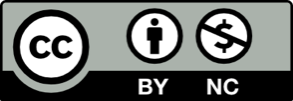 Toto dílo je licencováno pod licencí Creative Commons [CC BY-NC 4.0]. Licenční podmínky navštivte na adrese [https://creativecommons.org/choose/?lang=cs].